Την Πέμπτη,  10 Δεκεμβρίου 2015 πραγματοποιήθηκε στο 2ο Δημοτικό Σχολείο της Ναυπάκτου,  η πρώτη επιμορφωτική συνάντηση της 7ης Περιφέρειας  Αιτωλοακαρνανίας για την «Ασφάλεια στο Διαδίκτυο». Υπήρξε μία ιδιαίτερα «πυκνή» συνάντηση στην οποία συμμετείχαν οι συνάδελφοι των σχολείων που εκδήλωσαν ενδιαφέρον συμμετοχής στο Θεματικό Δίκτυο –ιδιαίτερη μνεία αξίζει για τους συναδέλφους του 11ου Δημοτικού Σχολείο Αγρινίου, 60 χμ. απόσταση από την Ναύπακτο, τους οποίους συγχαίρουμε για το ενδιαφέρον τους- ενώ επιμορφωτές ήταν οι  Σχολικοί Σύμβουλοι  κ. Σπύρος Παπαδάκης (ΠΕ 19) και κ. Κατερίνα Νικολακοπούλου (ΠΕ 70) και η πρεσβευτής  E-Twinning  Δυτικής Ελλάδας  κ. Ράνια Μπεκίρη (ΠΕ 11).  Οι εκπαιδευτικοί ενημερώθηκαν για το Θεματικό Δίκτυο και τις δράσεις του (Δρ Παπαδάκης Σπύρος), καθώς επίσης για τον τρόπο με τον οποίο μπορούν να αξιοποιήσουν το ψηφιακό υλικό που υπάρχει στην ιστοσελίδα του, αλλά και ευρύτερα στον παγκόσμιο ιστό για το επίκαιρο και ενδιαφέρον για τους μαθητές μας αυτό θέμα (Δρ Νικολακοπούλου Κατερίνα), αλλά και για τον τρόπο συνεργασίας  μέσω E-Twinning προγραμμάτων (Msc Ράνια Μπεκίρη). Επισυνάπτεται σχετικό φωτογραφικό υλικό. 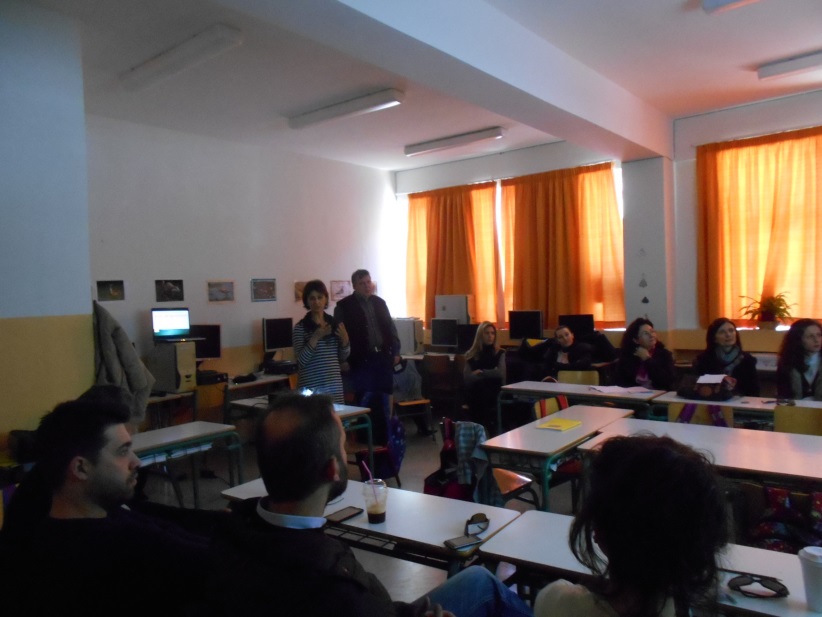 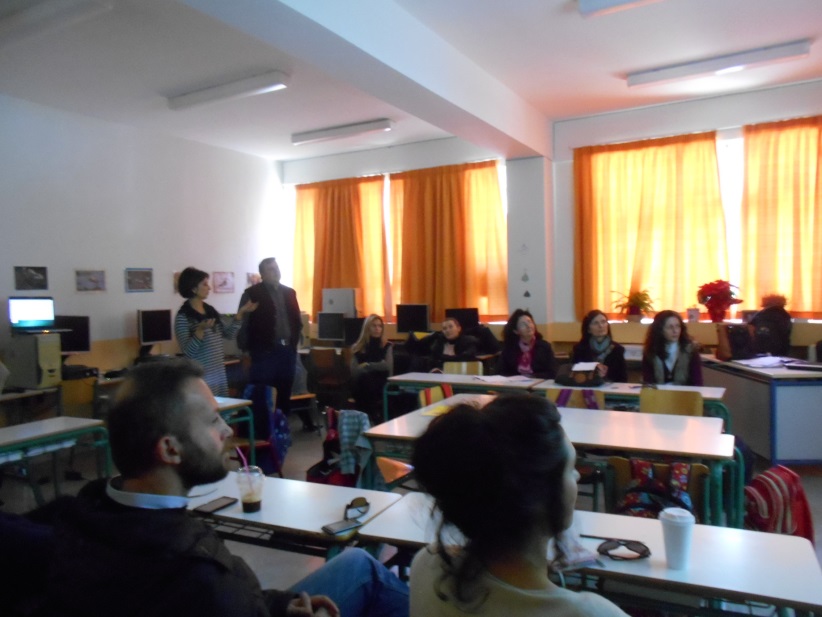 